Dinosaur Project: Decorate and Elaborate You get to be a paleontologist! Goal: Decorate your dino and make a presentation to include: (please go in order of this sheet in your presentation)BasicBasicName the Dino: Common nameScientific name (Genus species) What is its closest extant (living) relative? How do you know? What is its closest extinct (non-living) relative? This is where you include some research on the real Dino that you modified. Name the Dino: Common nameScientific name (Genus species) What is its closest extant (living) relative? How do you know? What is its closest extinct (non-living) relative? This is where you include some research on the real Dino that you modified. HabitatHabitatExplain where you are likely to find them?Why do they look the way they do?Adaptations: Size, feet, scales/skin/feathers neck, tail, Unique featureWhy do they look the way they do?Sexual selection (because the ladies like it) CamoExplain where you are likely to find them?Why do they look the way they do?Adaptations: Size, feet, scales/skin/feathers neck, tail, Unique featureWhy do they look the way they do?Sexual selection (because the ladies like it) CamoLife HistoryLife HistorySocial?Social or solitary? Reproduction How do they signal to mates? Development? Direct, indirect... Elaborate Maternal instinct? Maternal/paternal care:Diet Eating habits Tooth morphology Predator or prey? Greatest threats to Dino? Sounds:When does it vocalize? 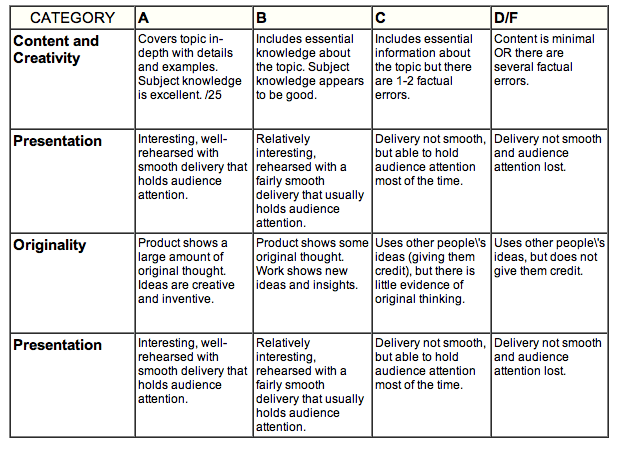 CategoryPointsABCD/FContent and Creativity/OriginalityContent and Creativity/OriginalityContent and Creativity/OriginalityContent and Creativity/OriginalityContent and Creativity/OriginalityContent and Creativity/OriginalityBasicA = Creative and CorrectBasicA = Creative and CorrectBasicA = Creative and CorrectBasicA = Creative and CorrectBasicA = Creative and CorrectBasicA = Creative and CorrectName the Dino: Common nameScientific name (Genus species) /4What is its closest extant (living) relative? How do you know? /3What is its closest extinct (non-living) relative? This is where you include some research on the real Dino that you modified./3HabitatHabitatHabitatHabitatHabitatHabitatExplain where you are likely to find them?/2Why do they look the way they do?Adaptations: Size, feet, scales/skin/feathers neck, tail, Unique featur/6Why do they look the way they do?Sexual selection (because the ladies like it)Camo/2Life HistoryLife HistoryLife HistoryLife HistoryLife HistoryLife HistorySocial?Social or solitary? /2Reproduction How do they signal to mates? Development? Direct, indirect... Elaborate Maternal instinct? Maternal/paternal care:/5Diet Eating habits Tooth morphology Predator or prey? Greatest threats to Dino? /3Sounds:When does it vocalize?/2PresentationPresentationPresentationPresentationPresentationPresentationOral Presentation/5VisualDid you use pictures to support your claims?/5Your beautifully DinoYour beautifully DinoYour beautifully DinoYour beautifully DinoYour beautifully DinoYour beautifully DinoCreativity of decorations/”adaptations”/8Notes/Comments:Total____________/50Notes/Comments:Total____________/50Notes/Comments:Total____________/50Notes/Comments:Total____________/50Notes/Comments:Total____________/50Notes/Comments:Total____________/50